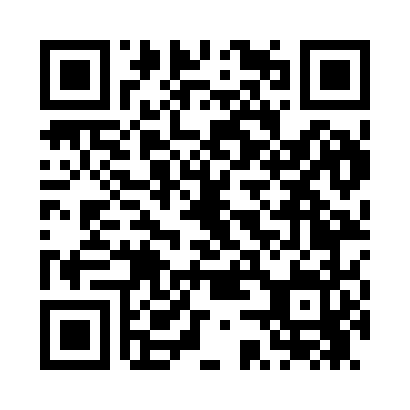 Prayer times for El-Do Lake, Pennsylvania, USAMon 1 Jul 2024 - Wed 31 Jul 2024High Latitude Method: Angle Based RulePrayer Calculation Method: Islamic Society of North AmericaAsar Calculation Method: ShafiPrayer times provided by https://www.salahtimes.comDateDayFajrSunriseDhuhrAsrMaghribIsha1Mon3:555:341:065:078:3810:182Tue3:555:351:065:078:3810:173Wed3:565:351:075:078:3810:174Thu3:575:361:075:078:3710:165Fri3:585:361:075:078:3710:166Sat3:595:371:075:078:3710:157Sun3:595:381:075:078:3610:158Mon4:005:381:075:078:3610:149Tue4:015:391:085:078:3610:1310Wed4:025:401:085:078:3510:1211Thu4:035:411:085:078:3510:1212Fri4:045:411:085:078:3410:1113Sat4:065:421:085:078:3410:1014Sun4:075:431:085:078:3310:0915Mon4:085:441:085:078:3210:0816Tue4:095:441:085:078:3210:0717Wed4:105:451:085:078:3110:0618Thu4:115:461:085:078:3010:0519Fri4:135:471:095:078:3010:0420Sat4:145:481:095:068:2910:0321Sun4:155:491:095:068:2810:0222Mon4:165:501:095:068:2710:0023Tue4:185:501:095:068:279:5924Wed4:195:511:095:068:269:5825Thu4:205:521:095:058:259:5726Fri4:215:531:095:058:249:5527Sat4:235:541:095:058:239:5428Sun4:245:551:095:058:229:5229Mon4:255:561:095:048:219:5130Tue4:275:571:095:048:209:5031Wed4:285:581:095:048:199:48